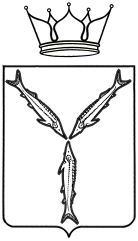 МИНИСТЕРСТВО  ОБРАЗОВАНИЯ САРАТОВСКОЙ ОБЛАСТИП Р И К А З12.03.2012№  652                                                                     г. СаратовОб утверждении порядка информированияучастников  государственной (итоговой) аттестации обучающихся IX, XI (XII) классов и единого государственного экзамена о результатах экзаменов  	В соответствии с Законом Российской Федерации «Об образовании»,  приказами Министерства образования и науки Российской Федерации                      от 11 октября 2011 года № 2451 «Об утверждении порядка проведения единого государственной экзамена», от 28.11.2008 № 362 «Об утверждении Положения о формах и порядке проведения государственной (итоговой) аттестации обучающихся, освоивших основные общеобразовательные программы среднего (полного) общего образования», приказом  Министерства образования  Российской Федерации  от 03.12.1999 №1075 «Об утверждении Положения                    о государственной (итоговой) аттестации выпускников IX и XI (XII) классов общеобразовательных учреждений РФ»ПРИКАЗЫВАЮ:1. Утвердить Порядок информирования участников государственной (итоговой)  аттестации обучающихся IX, XI (XII) классов  и  единого государственного экзамена о результатах экзаменов (приложение №1).2. Рекомендовать руководителям органов местного самоуправления, осуществляющих управление в сфере образования, образовательных учреждений общего и  профессионального образования довести до сведения участников государственной (итоговой)  аттестации  и  единого государственного экзамена, их родителей (законных представителей) данный Порядок.         3. Контроль за исполнением настоящего приказа возложить                                            председателя комитета по государственному надзору и контролю в сфере образования Ефимкина В.В. Первый заместитель министра                                                     И.В. ТкаченкоПриложение №1 к приказуминистерства образования Саратовской областиот  _______. № _________Порядокинформирования участников государственной (итоговой) аттестации обучающихся  IX, XI (XII) классов и единого государственного экзаменао результатах экзаменов  I. Общие положения1.	Настоящий    Порядок    определяет    правила  информирования участников  государственной (итоговой) аттестации обучающихся  IX, XI (XII) классов (далее - ГИА) и  единого государственного экзамена (далее - ЕГЭ) о результатах экзаменов по каждому общеобразовательному предмету, информирования органов местного самоуправления, осуществляющих управление в сфере образования (далее – органы местного самоуправления), образовательных учреждений общего и профессионального образования образовательных учреждений, участников  ГИА и ЕГЭ о результатах экзаменов.2.	Информирование участников ГИА и ЕГЭ о результатах экзаменов осуществляется  в ходе взаимодействия  Федеральной службы по надзору в сфере образования и науки (далее - Рособрнадзор), Федерального института педагогических измерений  (далее - ФИПИ), Федерального государственного учреждения  «Федеральный центр тестирования» (далее - ФЦТ), министерства образования Саратовской области, государственного казенного учреждения «Региональный центр оценки качества образования» (далее - РЦОКО), органов местного самоуправления, образовательных учреждений общего              и  профессионального образования.    3. Потребителями  информации могут выступать участники ГИА и ЕГЭ,                       их родители (законные представители), руководители и педагогические работники, члены управляющих советов образовательных учреждений, представители органов власти различного уровня.   4. Лица, привлекаемые к проведению государственной (итоговой) аттестации,                 а также лица, сдававшие государственную (итоговую) аттестацию, несут в соответствии с законодательством Российской Федерации ответственность за разглашение содержащихся в контрольно-измерительных материалах сведений.II. Информирование о результатах  ГИА и ЕГЭ5.	Минимальное количество баллов по каждому общеобразовательному предмету устанавливается распоряжением Рособрнадзора.  Данная информация размещается в открытом доступе на официальном сайте Рособрнадзора.  Результаты участников ЕГЭ по каждому общеобразовательному предмету направляются в РЦОКО.Шкалы оценивания результатов выполнения экзаменационных работ ГИА обучающихся IX классов  рекомендуются  ФИПИ.  Перед процедурой перевода первичных баллов в пятибалльную шкалу Региональная экзаменационная комиссия (далее – РЭК) проводит  предварительный анализ результатов выполнения учащимися экзаменационных работ. При необходимости  РЭК вносит  корректировки в предлагаемую шкалу оценивания, уведомив                            о принятом решении  ФИПИ с обоснованием причин изменения. После установления шкалы оценивания результатов выполнения экзаменационных работ ГИА  обучающихся IX классов РЦОКО формирует протоколы результатов участников экзамена.  6. Протоколы результатов  ЕГЭ из РЦОКО передаются в  ГЭК                              для их утверждения.После завершения работы предметной комиссии РЭК по конкретному общеобразовательному предмету и технологической обработки в течение одного дня протоколы с результатами экзамена на электронных и бумажных носителях, направляются в РЭК для  утверждения. 7. Утвержденные протоколы результатов  ГИА и ЕГЭ передаются в органы местного самоуправления в  течение одного рабочего дня, учреждения профессионального образования для организации информирования                                с результатами ЕГЭ. 8. Ознакомление участников ЕГЭ с полученными ими результатами ЕГЭ по общеобразовательному предмету осуществляется не позднее трёх рабочих дней со дня издания акта Рособрнадзора об установлении минимального количества баллов по соответствующему предмету и даты получения протоколов результатов ЕГЭ из ФЦТ. 9. Ознакомление участников ЕГЭ с результатами, полученными ими при повторной сдаче ЕГЭ по соответствующему образовательному предмету (допущенных по решению ГЭК) и сдаче ЕГЭ в дополнительные сроки осуществляется не позднее трёх рабочих дней со дня получения протоколов результатов ЕГЭ из ФЦТ.10. Органы местного самоуправления, осуществляющие управление                      в сфере образования, в день получения протоколов результатов  ГИА и ЕГЭ                  по соответствующему общеобразовательному предмету направляют                                их в образовательные учреждения, расположенные на территории муниципального района, городского округа, для информирования участников экзаменов  о полученных результатах.11. Ответственные лица, назначенные руководителем образовательного учреждения, проводят в индивидуальном порядке информирование участников ГИА и ЕГЭ о результатах экзаменов.12. Факт информирования участников ГИА и  ЕГЭ с результатами экзаменов  подтверждается их подписью  в протоколе ознакомления                                 с результатами с указанием даты. В случае отсутствия выпускника                                 по уважительной причине -  подписью родителей (законных представителей).13. Участник ГИА и  ЕГЭ имеет право подать апелляцию о несогласии с выставленными баллами в течение двух рабочих дней со дня объявления результатов ГИА и  ЕГЭ по соответствующему общеобразовательному предмету.14. Свидетельство о результатах ЕГЭ выдается участнику ЕГЭ при предъявлении им документа, удостоверяющего личность, или родителям (законным представителям) несовершеннолетнего участника ЕГЭ на основании документов, удостоверяющих их личность, или лицу, уполномоченному участником ЕГЭ, на основании документа, удостоверяющего личность,                              и оформленной в установленном порядке доверенности.Выдача свидетельства о результатах ЕГЭ производится под личную подпись лица, получающего свидетельство о результатах ЕГЭ, в ведомости учета выдачи свидетельства о результатах ЕГЭ.При выдаче свидетельства о результатах ЕГЭ в ведомость учета выдачи свидетельства о результатах ЕГЭ вписываются типографский и серийный номера свидетельства о результатах ЕГЭ, указывается дата его выдачи.                        В ведомостях учета выдачи свидетельства о результатах ЕГЭ не должно быть помарок и исправлений.15. Результаты ГИА обучающихся IX классов заносятся в  ведомость образовательных достижений (далее - ведомость), которая заверяется  печатью общеобразовательного учреждения и подписью директора. Ведомость выдается наряду с аттестатом в установленном порядке. 16. Организация информирования участников государственной (итоговой) аттестации и их родителей (законных представителей) по вопросам организации и проведения государственной (итоговой) аттестации  проводятся мероприятия путем взаимодействия со средствами  массовой информации, организации телефонов «горячей линии» и ведения раздела на официальной сайте министерства образования области.17. В целях информирования граждан о порядке проведения государственной (итоговой) аттестации на территории области на официальных сайтах министерства образования области, РЦОКО, органов, общеобразовательных учреждений публикуется следующая информация: о сроках и местах регистрации на сдачу ГИА и ЕГЭ – до 31 декабря;о сроках проведения ГИА и ЕГЭ – до 1 апреля;о сроках и  местах подачи и рассмотрения апелляций – до 20 апреля;о местах расположения ППЭ, о сроках, местах и порядке информирования о результатах ГИА и ЕГЭ и выдачи свидетельств                                 о результатах ЕГЭ – не позднее чем за две недели до начала экзаменов.Информирование по результатам рассмотрения апелляций18. По результатам рассмотрения апелляций о несогласии                                       с выставленными баллами муниципальная конфликтная комиссия                                 (для участников ГИА)   или конфликтная комиссия (для участников ГИА                         и ЕГЭ)  принимает решение об отклонении апелляции и сохранении выставленных баллов либо об удовлетворении апелляции и выставлении других баллов.В случае удовлетворения апелляции о несогласии с выставленными баллами муниципальная конфликтная комиссия или  конфликтная комиссия передаёт соответствующую информацию в РЦОКО для направления  в ФЦТ                       с целью пересчёта результатов ЕГЭ или региональную экзаменационную комиссия с целью изменения результатов ГИА. 	20.  ФЦТ направляет изменённые по итогам пересчёта результаты ЕГЭ       в РЦОКО, который передаёт их для дальнейшего утверждения ГЭК.Протоколы результатов  ГИА  и ЕГЭ по общеобразовательному предмету,   по которому подавалась апелляция, утверждаются РЭК или  ГЭК                и передаются муниципальному координатору для информирования участников с результатами экзамена.Участникам ЕГЭ, подавшим апелляцию о несогласии                                      с выставленными баллами, замена свидетельства о результатах ЕГЭ происходит по мере поступления данных из ФЦТ.IV. Ответственность за своевременное информирование участников ГИА и  ЕГЭ23. Лица, допускаемые к информированию участников  ГИА и ЕГЭ                     о результатах  экзаменов, несут ответственность за соблюдение режима информационной безопасности при работе с материалами и документами ограниченного доступа.24. Ответственность за своевременное информирование участников  ГИА                     и ЕГЭ о результатах экзаменов  возлагается на руководителей органов местного самоуправления, осуществляющих управление в сфере образования, общеобразовательных учреждений, учреждений профессионального образования.